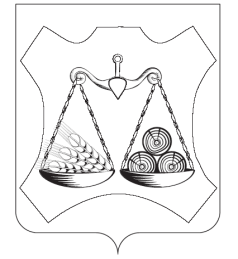 ОФИЦИАЛЬНОЕ ИЗДАНИЕ СЛОБОДСКОГО РАЙОНАучреждено решением Слободской районной Думыот 15.12.2006 № 15/169ИНФОРМАЦИОННЫЙ БЮЛЛЕТЕНЬорганов местного самоуправления Слободского муниципального района Кировской областиВыпуск № 6(65) 16.02.2022 годаУчредитель: Слободская районная  ДумаОтветственный за выпуск: Организационный отдел администрации Слободского района (613150, г. Слободской,   ул. Советская 86, тел. 4-69-41). Тираж: 34 экземпляраМеста размещения экземпляров официального издания: администрация Слободского района, администрации сельских и городского поселений Слободского района, муниципальные библиотеки Слободского района.СОДЕРЖАНИЕ____________________________________________________________________________________________________УТВЕРЖДАЮНачальник УМИ и ЗРЗыков В.Н.---------------------------------«16» февраля 2023ИЗВЕЩЕНИЕ О ПРОВЕДЕНИИ АУКЦИОНА НА ПРАВО ЗАКЛЮЧЕНИЯ ДОГОВОРА АРЕНДЫ ЗЕМЕЛЬНОГО УЧАСТКААдминистрацией Слободского района Кировской области объявлен открытый по составу участников с открытой формой подачи заявок аукцион на право заключения договора аренды земельного участка. Аукцион состоится: 27.03.2023  по адресу: Кировская область, город Слободской, улица Советская, дом 86, 2 этаж (зал заседаний).Перечень земельных участков с основными характеристиками:Лот № 1в 10 часов 30  минут (по московскому времени) Аукцион проводится в соответствии со ст.39.11 39.12, 39.13, 39.18 Земельного кодекса Российской Федерации, постановлением администрации Слободского района от 26.01.2023 № 102 «О торгах на право заключения договора аренды земельного участка с кадастровым 43:30:410611:373 дер. Стулово», решением Слободской районной Думы шестого созыва от 27.01.2023 № 18/180 «О внесении изменений в решение в Слободской районной Думы от 29.09.2017 № 16/134»Права на земельный участок и Ограничения: Земельный участок с кадастровым номером  43:30:410611:373 свободен от прав третьих лиц, объектов капитального строительства, временных построек. Градостроительный план земельного участка № РФ-43-4-30-2-12-2022-6622Минимальная площадь земельного участка: 0,05 га.Максимальная площадь земельного участка: 3 га.Максимальный процент застройки в границах земельного участка: 60%Информация о красных линиях не имеется.Сведения о технических условиях подключения (технологического присоединения) объекта капитального строительства к сетям инженерно-технического обеспечения, предусматривающие предельную свободную мощность существующих сетей, максимальную нагрузку и сроки подключения объекта капитального строительства к сетям инженерно-технического обеспечения, о сроке действия технических условий, о плате за подключение (технологическое присоединение).Электричество: Письмо ПАО «Россети Центр и Приволжье» филиал «Кировэнерго» от 18.11.2022 № МР7-КирЭ/10-02/5290. Водоснабжение - письмо ООО «Гидра» от 24.10.2022Теплоснабжение: автономно -  письмо МУП «теплопроводность» от 16.11.2022 №182.Срок договора аренды: 3 года 8 месяцев.В случае наличия на земельном участке зеленых насаждений и при необходимости проведения их вынужденного сноса, снос зеленых насаждений будет возможен после уплаты компенсационной стоимости за прочиненный ущерб и получения от комиссии разрешения на снос зеленых насаждений. В случае вынужденного сноса зеленых насаждении, заинтересованному лицу необходимо обратиться в администрацию сельского поселения, на территории которого расположен земельный участок. Лица виновные в незаконном сносе объектов зеленого хозяйства, несут уголовную, административную и дисциплинарную ответственность в соответствии с действующим законодательством. Лица, которые имеют право подавать заявки для участия в  аукционе: - субъекты малого и среднего предпринимательства. - физические лица, не являющиеся индивидуальными предпринимателями и применяющие специальный налоговый режим «Налог на профессиональный доход».Прием заявок осуществляется Управлением муниципального имущества и земельными ресурсами администрации Слободского района, по адресу: г. Слободской, ул. Советская, д. 86 (каб. 205 с 8.00 до 12.00,  каб. 205 с 13.00 до 16.00) с 16.02.2023 – 22.03.2023с понедельника по четверг – с 8-00 до 16-00 часов (время московское),                                            в пятницу - с 8-00 до 15-00 часов,                                            перерыв с 12-00 до 13.00 часов,                                            кроме выходных и праздничных дней. Информация по телефону: (8 83362)  4-21-17.Определение участников аукциона состоится: 24.03.2023 с 9.00 ч. до 12.00 ч.по адресу: Кировская область, г. Слободской, ул. Советская, д.86 (каб. 205).Порядок по определению участников аукциона: В день определения участников аукциона, установленный данным извещением, организатор аукциона рассматривает заявки и документы претендентов, устанавливает факт поступления от претендентов задатков на основании выписки (выписок) с соответствующего счета (счетов). По результатам рассмотрения документов организатор аукциона принимает решение о признании претендентов участниками аукциона или об отказе в допуске претендентов к участию в аукционе, которое оформляется протоколом. Для участия в аукционе заявители представляют в установленный в извещении о проведении аукциона срок следующие документы:1) заявка на участие в аукционе по установленной в извещении о проведении аукциона форме с указанием банковских реквизитов счета для возврата задатка в 2 (двух) экземплярах, один из которых остается у организатора торгов, другой - у заявителя;2) копии документов, удостоверяющих личность заявителя (для граждан);3) надлежащим образом заверенный перевод на русский язык документов о государственной регистрации юридического лица в соответствии с законодательством иностранного государства в случае, если заявителем является иностранное юридическое лицо;4) документы, подтверждающие внесение задатка. Предоставление документов, подтверждающих внесение задатка, признается заключением соглашения о задатке.Заявители, признанные участниками аукциона, и заявители, не допущенные к участию в аукционе, уведомляются о принятом решении 24.03.2023 с 10.00 до 12.00 в месте приема заявок по адресу: Кировская область, г. Слободской, ул. Советская, д.86 (каб. 205).Организатор аукциона вправе отказаться от проведения аукциона. Извещение об отказе в проведении аукциона размещается на официальном сайте www.torgi.ru, на официальном сайте Слободского района Кировской области admslob.ru, и опубликована в Информационном бюллетени органов местного самоуправления Слободского муниципального района Кировской области, организатором аукциона в течение трех дней со дня принятия данного решения. Организатор аукциона в течение 3 (трех) дней со дня принятия решения об отказе в проведении аукциона извещает участников аукциона об отказе в проведении и возвращает участникам аукциона внесенные задатки. Задаток для участия в аукционе вносится до подачи заявки на расчетный счет Получателя:Финансовое управление Слободского района (Администрация Слободского района,  л/с 05403023610)ИНН 4329001083 КПП 432901001, р/с 03232643336350004000, Отделение Киров Банка России//УФК по Кировской области г. Киров, БИК 013304182, Кор.счет 40102810345370000033, назначение платежа - за участие в аукционе (кадастровый номер земельного участка_________________) по лоту № _______, КБК 936 117 05 05 005 0000 180.Денежные средства должны быть внесены претендентом на счет Получателя и зачислены на дату рассмотрения заявок на участие в аукционе, и считаются внесенными с момента их зачисления на счет Получателя. В течение 3 (трех) рабочих дней со дня подписания протокола о результатах аукциона организатор аукциона возвращает задатки лицам, учувствовавшим в аукционе, но не победившим в нем. Задаток, внесенный лицом, признанным победителем аукциона, задаток, внесенный иным лицом с которым договор аренды земельного участка заключается в соответствии с пунктом 13,14, или 20 ст. 39.12 ЗК РФ, зачисляется в счет арендной платы за него.Задатки, внесенные этими лицами, не заключившими в установленном порядке договор аренды земельного участка вследствие уклонения от заключения, не возвращаются. Заявителю, не допущенному к участию в аукционе, организатор торгов возвращает внесенный им задаток в течение 3 (трех) рабочих дней со дня оформления протокола рассмотрения заявок на участие в аукционе.Проведение осмотра земельного участка будет происходить по письменной заявке заинтересованного лица. Проведение такого осмотра осуществляется не реже, чем через каждые 5 (пять) рабочих дней с даты размещения извещения о проведении аукциона на официальном сайте торгов, но не позднее, чем за 2 (два) рабочих дня до даты окончания срока подачи заявок на участие в аукционе.Определение победителя и подведение итогов аукциона состоится:27.03.2023 по адресу: Кировская область, город Слободской, улица Советская, 86, 2 этаж (зал заседаний). Порядок по определению победителей будет проводиться в соответствии со статьей 39.11, 39.12 Земельного кодекса РФ.Победителем аукциона признается участник аукциона, предложивший наибольший размер ежегодной арендной платы за земельный участок.Победителю аукциона или единственному принявшему участие в аукционе его участнику направляется                 3 (три) экземпляра подписанного проекта договора аренды земельного участка в десятидневный срок со дня составления протокола о результатах аукциона. При этом, договор аренды земельного участка заключается по цене, предложенной победителем аукциона, или в случае заключения указанного договора с единственным принявшим участие в аукционе его участником по начальной цене предмета аукциона,Не допускается заключение договора ранее, чем через 10 (десять) дней со дня размещения информации о результатах аукциона на официальном сайте.Не позднее 3 (трех) рабочих дней со дня подписания настоящего договора Арендатор обязан внести сумму, указанную в п. 2.1. проекта Договора, за вычетом задатка указанного в п. 2.1.1.Годовая арендная плата, установленная по результатам торгов, вносится единовременным платежом, за первый год аренды и возврату не подлежит.Арендная плата за последующие периоды оплачивается ежеквартально равными долями четыре раза в год  (15 марта, 15 июня, 15 сентября, 15 ноября). Участники аукциона могут ознакомиться с информацией о предмете торгов, с условиями договора аренды земельного участка, сведениями о технических условиях подключения объектов к сетям инженерно-технического обеспечения и платой за подключение в администрации Слободского района: г. Слободской, ул. Советская, д. 86 (каб. 205) и на сайтах, www.torgi.ru, http://admslob.ru/.Все вопросы, касающиеся проведения аукциона и не нашедшие отражение в настоящем извещении, регулируются законодательством РФ. ____________________________________________________________________________________________________УТВЕРЖДАЮНачальник УМИ и ЗРЗыков В.Н.---------------------------------«16» февраля 2023ИЗВЕЩЕНИЕ О ПРОВЕДЕНИИ АУКЦИОНА НА ПРАВО ЗАКЛЮЧЕНИЯ ДОГОВОРА АРЕНДЫ ЗЕМЕЛЬНОГО УЧАСТКААдминистрацией Слободского района Кировской области объявлен открытый по составу участников с открытой формой подачи заявок аукцион на право заключения договора аренды земельного участка. Аукцион состоится: 27.03.2023  по адресу: Кировская область, город Слободской, улица Советская, дом 86, 2 этаж (зал заседаний).Перечень земельных участков с основными характеристиками:Лот № 1в 11 часов 00  минут (по московскому времени) Аукцион проводится в соответствии со ст.39.11 39.12, 39.13, 39.18 Земельного кодекса Российской Федерации, постановлением администрации Слободского района от 29.12.2022 № 1871 «О торгах на право заключения договора аренды земельного участка с кадастровым 43:30:410611:596  дер. Стулово». Решением Слободской районной Думы шестого созыва от 27.01.2023 № 18/180 «О внесении изменений в решение в Слободской районной Думы от 29.09.2017 № 16/134»Права на земельный участок и Ограничения: Земельный участок с кадастровым номером  43:30:410611:596 свободен от прав третьих лиц, объектов капитального строительства, временных построек. Градостроительный план земельного участка № РФ-43-4-30-2-12-2021-6624Минимальная площадь земельного участка: 0,05 га.Максимальная площадь земельного участка: 3 га.Максимальный процент застройки в границах земельного участка: 60%Информация о красных линиях:Сведения о технических условиях подключения (технологического присоединения) объекта капитального строительства к сетям инженерно-технического обеспечения, предусматривающие предельную свободную мощность существующих сетей, максимальную нагрузку и сроки подключения объекта капитального строительства к сетям инженерно-технического обеспечения, о сроке действия технических условий, о плате за подключение (технологическое присоединение).Электричество: Письмо ПАО «Россети Центр и Приволжье» филиал «Кировэнерго» от 18.11.2022 № МР7-Кир/10-02/5290. Водоснабжение - письмо ООО «Гидра» от 24.10.2022Теплоснабжение: письмо МУП «теплопроводность» от 16.11.2022 №182.Срок договора аренды: 2 года 5 месяцев.В случае наличия на земельном участке зеленых насаждений и при необходимости проведения их вынужденного сноса, снос зеленых насаждений будет возможен после уплаты компенсационной стоимости за прочиненный ущерб и получения от комиссии разрешения на снос зеленых насаждений. В случае вынужденного сноса зеленых насаждении, заинтересованному лицу необходимо обратиться в администрацию сельского поселения, на территории которого расположен земельный участок. Лица виновные в незаконном сносе объектов зеленого хозяйства, несут уголовную, административную и дисциплинарную ответственность в соответствии с действующим законодательством. Лица, которые имеют право подавать заявки для участия в  аукционе: - субъекты малого и среднего предпринимательства. - физические лица, не являющиеся индивидуальными предпринимателями и применяющие специальный налоговый режим «Налог на профессиональный доход».Прием заявок осуществляется Управлением муниципального имущества и земельными ресурсами администрации Слободского района, по адресу: г. Слободской, ул. Советская, д. 86 (каб. 205 с 8.00 до 12.00,  каб. 205 с 13.00 до 16.00) с 16.02.2023 – 22.03.2023 с понедельника по четверг – с 8-00 до 16-00 часов (время московское),                                            в пятницу - с 8-00 до 15-00 часов,                                            перерыв с 12-00 до 13.00 часов,                                            кроме выходных и праздничных дней. Информация по телефону: (8 83362)  4-21-17.Определение участников аукциона состоится: 24.03.2023 с 9.00 ч. до 12.00 ч.по адресу: Кировская область, г. Слободской, ул. Советская, д.86 (каб. 205).Порядок по определению участников аукциона: В день определения участников аукциона, установленный данным извещением, организатор аукциона рассматривает заявки и документы претендентов, устанавливает факт поступления от претендентов задатков на основании выписки (выписок) с соответствующего счета (счетов). По результатам рассмотрения документов организатор аукциона принимает решение о признании претендентов участниками аукциона или об отказе в допуске претендентов к участию в аукционе, которое оформляется протоколом. Для участия в аукционе заявители представляют в установленный в извещении о проведении аукциона срок следующие документы:1) заявка на участие в аукционе по установленной в извещении о проведении аукциона форме с указанием банковских реквизитов счета для возврата задатка в 2 (двух) экземплярах, один из которых остается у организатора торгов, другой - у заявителя;2) копии документов, удостоверяющих личность заявителя (для граждан);3) надлежащим образом заверенный перевод на русский язык документов о государственной регистрации юридического лица в соответствии с законодательством иностранного государства в случае, если заявителем является иностранное юридическое лицо;4) документы, подтверждающие внесение задатка. Предоставление документов, подтверждающих внесение задатка, признается заключением соглашения о задатке.Заявители, признанные участниками аукциона, и заявители, не допущенные к участию в аукционе, уведомляются о принятом решении 24.03.2023 с 10.00 до 12.00 в месте приема заявок по адресу: Кировская область, г. Слободской, ул. Советская, д.86 (каб. 205).Организатор аукциона вправе отказаться от проведения аукциона. Извещение об отказе в проведении аукциона размещается на официальном сайте www.torgi.ru, на официальном сайте Слободского района Кировской области admslob.ru, и опубликована в Информационном бюллетени органов местного самоуправления Слободского муниципального района Кировской области, организатором аукциона в течение трех дней со дня принятия данного решения. Организатор аукциона в течение 3 (трех) дней со дня принятия решения об отказе в проведении аукциона извещает участников аукциона об отказе в проведении и возвращает участникам аукциона внесенные задатки. Задаток для участия в аукционе вносится до подачи заявки на расчетный счет Получателя:Финансовое управление Слободского района (Администрация Слободского района,  л/с 05403023610)ИНН 4329001083 КПП 432901001, р/с 03232643336350004000, Отделение Киров Банка России//УФК по Кировской области г. Киров, БИК 013304182, Кор.счет 40102810345370000033, назначение платежа - за участие в аукционе (кадастровый номер земельного участка_________________) по лоту № _______, КБК 936 117 05 05 005 0000 180.Денежные средства должны быть внесены претендентом на счет Получателя и зачислены на дату рассмотрения заявок на участие в аукционе, и считаются внесенными с момента их зачисления на счет Получателя. В течение 3 (трех) рабочих дней со дня подписания протокола о результатах аукциона организатор аукциона возвращает задатки лицам, учувствовавшим в аукционе, но не победившим в нем. Задаток, внесенный лицом, признанным победителем аукциона, задаток, внесенный иным лицом с которым договор аренды земельного участка заключается в соответствии с пунктом 13,14, или 20 ст. 39.12 ЗК РФ, зачисляется в счет арендной платы за него.Задатки, внесенные этими лицами, не заключившими в установленном порядке договор аренды земельного участка вследствие уклонения от заключения, не возвращаются. Заявителю, не допущенному к участию в аукционе, организатор торгов возвращает внесенный им задаток в течение 3 (трех) рабочих дней со дня оформления протокола рассмотрения заявок на участие в аукционе.Проведение осмотра земельного участка будет происходить по письменной заявке заинтересованного лица. Проведение такого осмотра осуществляется не реже, чем через каждые 5 (пять) рабочих дней с даты размещения извещения о проведении аукциона на официальном сайте торгов, но не позднее, чем за 2 (два) рабочих дня до даты окончания срока подачи заявок на участие в аукционе.Определение победителя и подведение итогов аукциона состоится:27.03.2023 по адресу: Кировская область, город Слободской, улица Советская, 86, 2 этаж (зал заседаний). Порядок по определению победителей будет проводиться в соответствии со статьей 39.11, 39.12 Земельного кодекса РФ.Победителем аукциона признается участник аукциона, предложивший наибольший размер ежегодной арендной платы за земельный участок.Победителю аукциона или единственному принявшему участие в аукционе его участнику направляется                 3 (три) экземпляра подписанного проекта договора аренды земельного участка в десятидневный срок со дня составления протокола о результатах аукциона. При этом, договор аренды земельного участка заключается по цене, предложенной победителем аукциона, или в случае заключения указанного договора с единственным принявшим участие в аукционе его участником по начальной цене предмета аукциона,Не допускается заключение договора ранее, чем через 10 (десять) дней со дня размещения информации о результатах аукциона на официальном сайте.Не позднее 3 (трех) рабочих дней со дня подписания настоящего договора Арендатор обязан внести сумму, указанную в п. 2.1. проекта Договора, за вычетом задатка указанного в п. 2.1.1.Годовая арендная плата, установленная по результатам торгов, вносится единовременным платежом, за первый год аренды и возврату не подлежит.Арендная плата за последующие периоды оплачивается ежеквартально равными долями четыре раза в год  (15 марта, 15 июня, 15 сентября, 15 ноября). Участники аукциона могут ознакомиться с информацией о предмете торгов, с условиями договора аренды земельного участка, сведениями о технических условиях подключения объектов к сетям инженерно-технического обеспечения и платой за подключение в администрации Слободского района: г. Слободской, ул. Советская, д. 86 (каб. 205) и на сайтах, www.torgi.ru, http://admslob.ru/.Все вопросы, касающиеся проведения аукциона и не нашедшие отражение в настоящем извещении, регулируются законодательством РФ. ____________________________________________________________________________________________________Извещение
о начале выполнения комплексных кадастровых работобъектов недвижимости, расположенных на территории кадастровых кварталов 43:30:370402, 43:30:080813, Слободского района, Кировской области, будут выполняться комплексные кадастровые работы в соответствии с  муниципальным контрактом № 28/23 на выполнение комплексных кадастровых работ на территории Слободского района Кировской области  от 14.02.2023, заключенным со стороны заказчика 3: МО Слободской муниципальный район, почтовый адрес:  Кировская обл., г. Слободской, ул. Советская, д.86, адрес электронной почты: adm.slob@kirovreg.ru, номера контактных телефонов: 8 (83362) 4-12-52, 4-21-17, 4-12-57 со стороны исполнителя: Общество с ограниченной ответственностью «МЕЖЕВАЯ КОМПАНИЯ Азимут»;	фамилия, имя, отчество кадастрового инженера:  Мерзлякова Анастасия Васильевна;	 наименование саморегулируемой организации кадастровых инженеров, членом которой является кадастровый инженер: Ассоциация саморегулируемая организация «Балтийское объединение кадастровых инженеров»» (СРО АСО «Балтийское объединение кадастровых инженеров»); 	уникальный регистрационный номер члена саморегулируемой организациикадастровых инженеров в реестре членов саморегулируемой организации кадастровых инженеров:  1704;дата внесения сведений о физическом лице в реестр членов саморегулируемой организации кадастровых инженеров:  10.11.2016 г;почтовый адрес: 613150, г. Слободской, ул. Советская, д.47,оф. 201;	адрес электронной почты:  azm2007@bk.ru;  	номер контактного телефона:  8(8332) 4-25-63, 7(912)826-22-58.2. Правообладатели объектов недвижимости, которые считаются в соответствии с частью 4 статьи 69 Федерального закона от 13 июля 2015 года № 218-ФЗ «О государственной регистрации недвижимости» ранее учтенными или сведения о которых в соответствии с частью 9 статьи 69 Федерального закона от 13 июля 2015 года № 218-ФЗ «О государственной регистрации недвижимости» могут быть внесены в Единый государственный реестр недвижимости как о ранее учтенных в случае отсутствия в Едином государственном реестре недвижимости сведений о таких объектах недвижимости, вправе предоставить указанному в пункте 1 извещения о начале выполнения комплексных кадастровых работ кадастровому инженеру – исполнителю комплексных кадастровых работ имеющиеся у них материалы и документы в отношении таких объектов недвижимости, а также заверенные в порядке, установленном частями 1 и 9 статьи 21 Федерального закона от 13 июля 2015 года № 218-ФЗ «О государственной регистрации недвижимости», копии документов, устанавливающих или подтверждающих права на указанные объекты недвижимости.3. Правообладатели объектов недвижимости – земельных участков, зданий, сооружений, объектов незавершенного строительства в течение тридцати рабочих дней со дня опубликования извещения о начале выполнения комплексных кадастровых работ вправе предоставить кадастровому инженеру – исполнителю комплексных кадастровых работ, указанному в пункте 1 извещения о начале выполнения комплексных кадастровых работ, по указанному в пункте 2 извещения о начале выполнения комплексных кадастровых работ адресу сведения об адресе электронной почты и (или) почтовом адресе, по которым осуществляется связь с лицом, чье право на объект недвижимости зарегистрировано, а также лицом, в пользу которого зарегистрировано ограничение права и обременение объекта недвижимости (далее – контактный адрес правообладателя), для внесения в Единый государственный реестр недвижимости сведений о контактном адресе правообладателя и последующего надлежащего уведомления таких лиц о завершении подготовки проекта карты-плана территории по результатам комплексных кадастровых работ и о проведении заседания согласительной комиссии по вопросу согласования местоположения границ земельных участков.4. Правообладатели объектов недвижимости, расположенных на территории комплексных кадастровых работ, не вправе препятствовать выполнению комплексных кадастровых работ и обязаны обеспечить доступ к указанным объектам недвижимости исполнителю комплексных кадастровых работ в установленное графиком время.5. График выполнения комплексных кадастровых работ:____________________________________________________________________________________________________Извещение
о начале выполнения комплексных кадастровых работобъектов недвижимости, расположенных на территории кадастровых кварталов 43:30:430201, 43:30:430202, Слободского района, Кировской области, будут выполняться комплексные кадастровые работы в соответствии с  муниципальным контрактом № 27/23 на выполнение комплексных кадастровых работ на территории Слободского района Кировской области  от 14.02.2023, заключенным со стороны заказчика 3: МО Слободской муниципальный район, почтовый адрес:  Кировская обл., г. Слободской, ул. Советская, д.86, адрес электронной почты: adm.slob@kirovreg.ru, номера контактных телефонов: 8 (83362) 4-12-52, 4-21-17, 4-12-57 со стороны исполнителя: Общество с ограниченной ответственностью «МЕЖЕВАЯ КОМПАНИЯ Азимут»;	фамилия, имя, отчество кадастрового инженера:  Мерзлякова Анастасия Васильевна;	 наименование саморегулируемой организации кадастровых инженеров, членом которой является кадастровый инженер: Ассоциация саморегулируемая организация «Балтийское объединение кадастровых инженеров»» (СРО АСО «Балтийское объединение кадастровых инженеров»); 	уникальный регистрационный номер члена саморегулируемой организации кадастровых инженеров в реестре членов саморегулируемой организации кадастровых инженеров:  1704;дата внесения сведений о физическом лице в реестр членов саморегулируемой организации кадастровых инженеров:  10.11.2016 г;почтовый адрес: 613150, г. Слободской, ул. Советская, д.47,оф. 201;	адрес электронной почты:  azm2007@bk.ru;  	номер контактного телефона:  8(8332) 4-25-63, 7(912)826-22-58.2. Правообладатели объектов недвижимости, которые считаются в соответствии с частью 4 статьи 69 Федерального закона от 13 июля 2015 года № 218-ФЗ «О государственной регистрации недвижимости» ранее учтенными или сведения о которых в соответствии с частью 9 статьи 69 Федерального закона от 13 июля 2015 года № 218-ФЗ «О государственной регистрации недвижимости» могут быть внесены в Единый государственный реестр недвижимости как о ранее учтенных в случае отсутствия в Едином государственном реестре недвижимости сведений о таких объектах недвижимости, вправе предоставить указанному в пункте 1 извещения о начале выполнения комплексных кадастровых работ кадастровому инженеру – исполнителю комплексных кадастровых работ имеющиеся у них материалы и документы в отношении таких объектов недвижимости, а также заверенные в порядке, установленном частями 1 и 9 статьи 21 Федерального закона от 13 июля 2015 года № 218-ФЗ «О государственной регистрации недвижимости», копии документов, устанавливающих или подтверждающих права на указанные объекты недвижимости.3. Правообладатели объектов недвижимости – земельных участков, зданий, сооружений, объектов незавершенного строительства в течение тридцати рабочих дней со дня опубликования извещения о начале выполнения комплексных кадастровых работ вправе предоставить кадастровому инженеру – исполнителю комплексных кадастровых работ, указанному в пункте 1 извещения о начале выполнения комплексных кадастровых работ, по указанному в пункте 2 извещения о начале выполнения комплексных кадастровых работ адресу сведения об адресе электронной почты и (или) почтовом адресе, по которым осуществляется связь с лицом, чье право на объект недвижимости зарегистрировано, а также лицом, в пользу которого зарегистрировано ограничение права и обременение объекта недвижимости (далее – контактный адрес правообладателя), для внесения в Единый государственный реестр недвижимости сведений о контактном адресе правообладателя и последующего надлежащего уведомления таких лиц о завершении подготовки проекта карты-плана территории по результатам комплексных кадастровых работ и о проведении заседания согласительной комиссии по вопросу согласования местоположения границ земельных участков.4. Правообладатели объектов недвижимости, расположенных на территории комплексных кадастровых работ, не вправе препятствовать выполнению комплексных кадастровых работ и обязаны обеспечить доступ к указанным объектам недвижимости исполнителю комплексных кадастровых работ в установленное графиком время.5. График выполнения комплексных кадастровых работ:____________________________________________________________________________________________________Извещение
о начале выполнения комплексных кадастровых работобъектов недвижимости, расположенных на территории кадастровых кварталов 43:30:350101, 43:30:340101, Слободского района, Кировской области, будут выполняться комплексные кадастровые работы в соответствии с  муниципальным контрактом № 30/23 на выполнение комплексных кадастровых работ на территории Слободского района Кировской области  от 14.02.2023, заключенным со стороны заказчика 3: МО Слободской муниципальный район, почтовый адрес:  Кировская обл., г. Слободской, ул. Советская, д.86, адрес электронной почты: adm.slob@kirovreg.ru, номера контактных телефонов: 8 (83362) 4-12-52, 4-21-17, 4-12-57 со стороны исполнителя: Общество с ограниченной ответственностью «МЕЖЕВАЯ КОМПАНИЯ Азимут»;фамилия, имя, отчество кадастрового инженера: Степанов Алексей Владимирович;	 наименование саморегулируемой организации кадастровых инженеров, членом которой является кадастровый инженер: Саморегулируемая организация «Ассоциация кадастровых инженеров Поволжья» (СРО АКИ «Поволжье»); 	уникальный регистрационный номер члена саморегулируемой организациикадастровых инженеров в реестре членов саморегулируемой организации кадастровых инженеров:  1495;дата внесения сведений о физическом лице в реестр членов саморегулируемой организации кадастровых инженеров:  13.11.2017 г;почтовый адрес: 613150, г. Слободской, ул. Советская, д.47,оф. 201;	адрес электронной почты:  azm2007@bk.ru;  	номер контактного телефона:  8(8332) 4-25-63, 7(912)826-22-58.2. Правообладатели объектов недвижимости, которые считаются в соответствии с частью 4 статьи 69 Федерального закона от 13 июля 2015 года № 218-ФЗ «О государственной регистрации недвижимости» ранее учтенными или сведения о которых в соответствии с частью 9 статьи 69 Федерального закона от 13 июля 2015 года № 218-ФЗ «О государственной регистрации недвижимости» могут быть внесены в Единый государственный реестр недвижимости как о ранее учтенных в случае отсутствия в Едином государственном реестре недвижимости сведений о таких объектах недвижимости, вправе предоставить указанному в пункте 1 извещения о начале выполнения комплексных кадастровых работ кадастровому инженеру – исполнителю комплексных кадастровых работ имеющиеся у них материалы и документы в отношении таких объектов недвижимости, а также заверенные в порядке, установленном частями 1 и 9 статьи 21 Федерального закона от 13 июля 2015 года № 218-ФЗ «О государственной регистрации недвижимости», копии документов, устанавливающих или подтверждающих права на указанные объекты недвижимости.3. Правообладатели объектов недвижимости – земельных участков, зданий, сооружений, объектов незавершенного строительства в течение тридцати рабочих дней со дня опубликования извещения о начале выполнения комплексных кадастровых работ вправе предоставить кадастровому инженеру – исполнителю комплексных кадастровых работ, указанному в пункте 1 извещения о начале выполнения комплексных кадастровых работ, по указанному в пункте 2 извещения о начале выполнения комплексных кадастровых работ адресу сведения об адресе электронной почты и (или) почтовом адресе, по которым осуществляется связь с лицом, чье право на объект недвижимости зарегистрировано, а также лицом, в пользу которого зарегистрировано ограничение права и обременение объекта недвижимости (далее – контактный адрес правообладателя), для внесения в Единый государственный реестр недвижимости сведений о контактном адресе правообладателя и последующего надлежащего уведомления таких лиц о завершении подготовки проекта карты-плана территории по результатам комплексных кадастровых работ и о проведении заседания согласительной комиссии по вопросу согласования местоположения границ земельных участков.4. Правообладатели объектов недвижимости, расположенных на территории комплексных кадастровых работ, не вправе препятствовать выполнению комплексных кадастровых работ и обязаны обеспечить доступ к указанным объектам недвижимости исполнителю комплексных кадастровых работ в установленное графиком время.5. График выполнения комплексных кадастровых работ:____________________________________________________________________________________________________Извещение
о начале выполнения комплексных кадастровых работобъектов недвижимости, расположенных на территории кадастровых кварталов 43:30:350203, 43:30:350301, Слободского района, Кировской области, будут выполняться комплексные кадастровые работы в соответствии с  муниципальным контрактом № 29/23 на выполнение комплексных кадастровых работ на территории Слободского района Кировской области  от 14.02.2023, заключенным со стороны заказчика 3: МО Слободской муниципальный район, почтовый адрес:  Кировская обл., г. Слободской, ул. Советская, д.86, адрес электронной почты: adm.slob@kirovreg.ru, номера контактных телефонов: 8 (83362) 4-12-52, 4-21-17, 4-12-57 со стороны исполнителя: Общество с ограниченной ответственностью «МЕЖЕВАЯ КОМПАНИЯ Азимут»;фамилия, имя, отчество кадастрового инженера: Степанов Алексей Владимирович;	 наименование саморегулируемой организации кадастровых инженеров, членом которой является кадастровый инженер: Саморегулируемая организация «Ассоциация кадастровых инженеров Поволжья» (СРО АКИ «Поволжье»); 	уникальный регистрационный номер члена саморегулируемой организации кадастровых инженеров в реестре членов саморегулируемой организации кадастровых инженеров:  1495;дата внесения сведений о физическом лице в реестр членов саморегулируемой организации кадастровых инженеров:  13.11.2017 г;почтовый адрес: 613150, г. Слободской, ул. Советская, д.47,оф. 201;	адрес электронной почты:  azm2007@bk.ru;  	номер контактного телефона:  8(8332) 4-25-63, 7(912)826-22-58.2. Правообладатели объектов недвижимости, которые считаются в соответствии с частью 4 статьи 69 Федерального закона от 13 июля 2015 года № 218-ФЗ «О государственной регистрации недвижимости» ранее учтенными или сведения о которых в соответствии с частью 9 статьи 69 Федерального закона от 13 июля 2015 года № 218-ФЗ «О государственной регистрации недвижимости» могут быть внесены в Единый государственный реестр недвижимости как о ранее учтенных в случае отсутствия в Едином государственном реестре недвижимости сведений о таких объектах недвижимости, вправе предоставить указанному в пункте 1 извещения о начале выполнения комплексных кадастровых работ кадастровому инженеру – исполнителю комплексных кадастровых работ имеющиеся у них материалы и документы в отношении таких объектов недвижимости, а также заверенные в порядке, установленном частями 1 и 9 статьи 21 Федерального закона от 13 июля 2015 года № 218-ФЗ «О государственной регистрации недвижимости», копии документов, устанавливающих или подтверждающих права на указанные объекты недвижимости.3. Правообладатели объектов недвижимости – земельных участков, зданий, сооружений, объектов незавершенного строительства в течение тридцати рабочих дней со дня опубликования извещения о начале выполнения комплексных кадастровых работ вправе предоставить кадастровому инженеру – исполнителю комплексных кадастровых работ, указанному в пункте 1 извещения о начале выполнения комплексных кадастровых работ, по указанному в пункте 2 извещения о начале выполнения комплексных кадастровых работ адресу сведения об адресе электронной почты и (или) почтовом адресе, по которым осуществляется связь с лицом, чье право на объект недвижимости зарегистрировано, а также лицом, в пользу которого зарегистрировано ограничение права и обременение объекта недвижимости (далее – контактный адрес правообладателя), для внесения в Единый государственный реестр недвижимости сведений о контактном адресе правообладателя и последующего надлежащего уведомления таких лиц о завершении подготовки проекта карты-плана территории по результатам комплексных кадастровых работ и о проведении заседания согласительной комиссии по вопросу согласования местоположения границ земельных участков.4. Правообладатели объектов недвижимости, расположенных на территории комплексных кадастровых работ, не вправе препятствовать выполнению комплексных кадастровых работ и обязаны обеспечить доступ к указанным объектам недвижимости исполнителю комплексных кадастровых работ в установленное графиком время.5. График выполнения комплексных кадастровых работ:____________________________________________________________________________________________________1Извещение о проведении аукциона на право заключения договора аренды земельного участка…………………………………………………………………………………………………22Извещение о проведении аукциона на право заключения договора аренды земельного участка…………………………………………………………………………………………………33Извещения о начале выполнения комплексных кадастровых работ…………………………………………………………………………………………………………………………………4Кадастровый номерземельного участкаМестоположение земельного участкаКатегорияземельВид разрешенного использованияПлощадь земельного участка в кв. м.Начальная цена предмета аукциона (ежегодный размер арендной платы), (руб.)Величина задатка(20 % от начальной цены предмета аукциона)(руб.)Шаг аукциона (3% от начальной цены предмета аукциона)(руб.)43:30:410611:373Российская Федерация, Кировская область, Слободской р-н, Стуловское с/п, дер. СтуловоЗемли населенных пунктовСтроительная промышленность13 165194 263,0038852.65827.89Кадастровый номер земельного участкаМестоположение земельного участкаКатегорияземельВид разрешенного использованияПлощадь земельного участка в кв. м.Начальная цена предмета аукциона (ежегодный размер арендной платы), (руб.)Величина задатка(20 % от начальной цены предмета аукциона)(руб.)Шаг аукциона (3% от начальной цены предмета аукциона)(руб.)43:30:410611:596Российская Федерация, Кировская область, Слободской р-н, Стуловское с/п, дер. СтуловоЗемли населенных пунктовСклад2 34542 695,008 539,001 280.85Обозначение (номер) характерной точкиПеречень координат характерных точек в системе координат, используемой для ведения Единого государственного реестра недвижимости Перечень координат характерных точек в системе координат, используемой для ведения Единого государственного реестра недвижимости Обозначение (номер) характерной точкиХY1596266,802225887,092596216,022225923,441. В период с«14»февраля2023г. по «17»декабря2023г. в отношенииВид комплексных кадастровых работВремя выполнения комплексных кадастровых работ1. Подготовительные работы: получение или сбор документов, содержащих необходимые для выполнения комплексных кадастровых работ исходные данные.2. Уведомление правообладателей объектов недвижимости, являющихся в соответствии с частью 1 статьи 42.1 Федерального закона от 24.07.2007 № 221-ФЗ «О кадастровой деятельности» объектами комплексных кадастровых работ, о начале выполнения таких работ.3. Представление в орган регистрации прав заявления об учете адресов правообладателей объектов недвижимости, являющихся в соответствии с частью 1 статьи 42.1 Федерального закона от 24.07.2007 № 221-ФЗ «О кадастровой деятельности» объектами комплексных кадастровых работ, и заявления о внесении в Единый государственный реестр недвижимости сведений о ранее учтенных объектах недвижимости, расположенных в границах территории выполнения комплексных кадастровых работ, в соответствии с предоставленными правообладателями этих объектов и заверенными в установленном Федеральным законом от 13 июля 2015 года № 218-ФЗ «О государственной регистрации недвижимости» порядке копиями документов, устанавливающих или подтверждающих права на эти объекты недвижимости, которые в соответствии с частью 4 статьи 69 Федерального закона от 13 июля 2015 года № 218-ФЗ «О государственной регистрации недвижимости» считаются ранее учтенными, но сведения о которых отсутствуют в Едином государственном реестре недвижимости.4. Подготовка проекта карты-плана территории.5. Предоставление проекта карты-плана территории, в том числе в форме документа на бумажном носителе, Заказчику.6. Участие в установленном Федеральным законом от 24.07.2007 № 221-ФЗ «О кадастровой деятельности» порядке в работе согласительной комиссии.7. Оформление проекта карты-плана территории в окончательной редакции.8. Направление заявления об осуществлении государственного кадастрового учета и внесение сведений в ЕГРН.9. Получение Выписки из ЕГРН.14.02.2023 – 17.12.20231. В период с«14»февраля2023г. по «17»декабря2023г. в отношенииВид комплексных кадастровых работВремя выполнения комплексных кадастровых работ1. Подготовительные работы: получение или сбор документов, содержащих необходимые для выполнения комплексных кадастровых работ исходные данные.2. Уведомление правообладателей объектов недвижимости, являющихся в соответствии с частью 1 статьи 42.1 Федерального закона от 24.07.2007 № 221-ФЗ «О кадастровой деятельности» объектами комплексных кадастровых работ, о начале выполнения таких работ.3. Представление в орган регистрации прав заявления об учете адресов правообладателей объектов недвижимости, являющихся в соответствии с частью 1 статьи 42.1 Федерального закона от 24.07.2007 № 221-ФЗ «О кадастровой деятельности» объектами комплексных кадастровых работ, и заявления о внесении в Единый государственный реестр недвижимости сведений о ранее учтенных объектах недвижимости, расположенных в границах территории выполнения комплексных кадастровых работ, в соответствии с предоставленными правообладателями этих объектов и заверенными в установленном Федеральным законом от 13 июля 2015 года № 218-ФЗ «О государственной регистрации недвижимости» порядке копиями документов, устанавливающих или подтверждающих права на эти объекты недвижимости, которые в соответствии с частью 4 статьи 69 Федерального закона от 13 июля 2015 года № 218-ФЗ «О государственной регистрации недвижимости» считаются ранее учтенными, но сведения о которых отсутствуют в Едином государственном реестре недвижимости.4. Подготовка проекта карты-плана территории.5. Предоставление проекта карты-плана территории, в том числе в форме документа на бумажном носителе, Заказчику.6. Участие в установленном Федеральным законом от 24.07.2007 № 221-ФЗ «О кадастровой деятельности» порядке в работе согласительной комиссии.7. Оформление проекта карты-плана территории в окончательной редакции.8. Направление заявления об осуществлении государственного кадастрового учета и внесение сведений в ЕГРН.9. Получение Выписки из ЕГРН.14.02.2023 – 17.12.20231. В период с«14»февраля2023г. по «17»декабря2023г. в отношенииВид комплексных кадастровых работВремя выполнения комплексных кадастровых работ1. Подготовительные работы: получение или сбор документов, содержащих необходимые для выполнения комплексных кадастровых работ исходные данные.2. Уведомление правообладателей объектов недвижимости, являющихся в соответствии с частью 1 статьи 42.1 Федерального закона от 24.07.2007 № 221-ФЗ «О кадастровой деятельности» объектами комплексных кадастровых работ, о начале выполнения таких работ.3. Представление в орган регистрации прав заявления об учете адресов правообладателей объектов недвижимости, являющихся в соответствии с частью 1 статьи 42.1 Федерального закона от 24.07.2007 № 221-ФЗ «О кадастровой деятельности» объектами комплексных кадастровых работ, и заявления о внесении в Единый государственный реестр недвижимости сведений о ранее учтенных объектах недвижимости, расположенных в границах территории выполнения комплексных кадастровых работ, в соответствии с предоставленными правообладателями этих объектов и заверенными в установленном Федеральным законом от 13 июля 2015 года № 218-ФЗ «О государственной регистрации недвижимости» порядке копиями документов, устанавливающих или подтверждающих права на эти объекты недвижимости, которые в соответствии с частью 4 статьи 69 Федерального закона от 13 июля 2015 года № 218-ФЗ «О государственной регистрации недвижимости» считаются ранее учтенными, но сведения о которых отсутствуют в Едином государственном реестре недвижимости.4. Подготовка проекта карты-плана территории.5. Предоставление проекта карты-плана территории, в том числе в форме документа на бумажном носителе, Заказчику.6. Участие в установленном Федеральным законом от 24.07.2007 № 221-ФЗ «О кадастровой деятельности» порядке в работе согласительной комиссии.7. Оформление проекта карты-плана территории в окончательной редакции.8. Направление заявления об осуществлении государственного кадастрового учета и внесение сведений в ЕГРН.9. Получение Выписки из ЕГРН.14.02.2023 – 17.12.20231. В период с«14»февраля2023г. по «17»декабря2023г. в отношенииВид комплексных кадастровых работВремя выполнения комплексных кадастровых работ1. Подготовительные работы: получение или сбор документов, содержащих необходимые для выполнения комплексных кадастровых работ исходные данные.2. Уведомление правообладателей объектов недвижимости, являющихся в соответствии с частью 1 статьи 42.1 Федерального закона от 24.07.2007 № 221-ФЗ «О кадастровой деятельности» объектами комплексных кадастровых работ, о начале выполнения таких работ.3. Представление в орган регистрации прав заявления об учете адресов правообладателей объектов недвижимости, являющихся в соответствии с частью 1 статьи 42.1 Федерального закона от 24.07.2007 № 221-ФЗ «О кадастровой деятельности» объектами комплексных кадастровых работ, и заявления о внесении в Единый государственный реестр недвижимости сведений о ранее учтенных объектах недвижимости, расположенных в границах территории выполнения комплексных кадастровых работ, в соответствии с предоставленными правообладателями этих объектов и заверенными в установленном Федеральным законом от 13 июля 2015 года № 218-ФЗ «О государственной регистрации недвижимости» порядке копиями документов, устанавливающих или подтверждающих права на эти объекты недвижимости, которые в соответствии с частью 4 статьи 69 Федерального закона от 13 июля 2015 года № 218-ФЗ «О государственной регистрации недвижимости» считаются ранее учтенными, но сведения о которых отсутствуют в Едином государственном реестре недвижимости.4. Подготовка проекта карты-плана территории.5. Предоставление проекта карты-плана территории, в том числе в форме документа на бумажном носителе, Заказчику.6. Участие в установленном Федеральным законом от 24.07.2007 № 221-ФЗ «О кадастровой деятельности» порядке в работе согласительной комиссии.7. Оформление проекта карты-плана территории в окончательной редакции.8. Направление заявления об осуществлении государственного кадастрового учета и внесение сведений в ЕГРН.9. Получение Выписки из ЕГРН.14.02.2023 – 17.12.2023